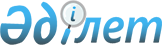 О внесении изменений и дополнений в приказ Министра сельского хозяйства Республики Казахстан от 12 декабря 2014 года № 4-2/664 "Об утверждении Правил субсидирования развития семеноводства"
					
			Утративший силу
			
			
		
					Приказ Министра сельского хозяйства Республики Казахстан от 3 июня 2015 года № 4-2/514. Зарегистрирован в Министерстве юстиции Республики Казахстан 27 августа 2015 года № 11956. Утратил силу приказом Министра сельского хозяйства Республики Казахстан от 25 мая 2020 года № 181
      Сноска. Утратил силу приказом Министра сельского хозяйства РК от 25.05.2020 № 181 (вводится в действие по истечении десяти календарных дней после дня его первого официального опубликования).
      ПРИКАЗЫВАЮ:
      1. Внести в  приказ Министра сельского хозяйства Республики Казахстан от 12 декабря 2014 года № 4-2/664 "Об утверждении Правил субсидирования развития семеноводства" (зарегистрированный в Реестре государственной регистрации нормативных правовых актов под № 10190, опубликованный 1 апреля 2015 года в информационно-правовой системе "Әділет") следующие изменения и дополнения:
      в  Правилах субсидирования развития семеноводства, утвержденных указанным приказом:
       пункт 2 изложить в новой редакции:
      "2. В настоящих Правилах используются следующие понятия:
      1) семена первой репродукции – семена от размножения семян элиты первого года;
      2) семена гибридов первого поколения – семена растений, полученных от скрещивания генетически различающихся родительских форм и превосходящих вследствие гетерозиса лучшую родительскую форму по урожайности или иным показателям;
      3) семена второй репродукции – семена от размножения семян первой репродукции;
      4) семена третьей репродукции – семена от размножения семян второй репродукции.";
       пункт 6 изложить в новой редакции:
      "6. Постановлением местного исполнительного органа области по согласованию с Министерством сельского хозяйства Республики Казахстан (далее – Министерство) в течение тридцати календарных дней после введения в действие настоящих Правил в 2015 году и ежегодно до 20 декабря года, предшествующего году посева, утверждаются минимальные нормы приобретения (использования) под урожай будущего года семян первой репродукции и гибридов первого поколения по районам и в разрезе культур, которые не должны отличаться (в большую или меньшую сторону) от норм приобретения (использования) семян первой репродукции и гибридов первого поколения, указанных в приложении 1 к настоящим Правилам, более  чем в 2 раза.";
       пункт 8 изложить в новой редакции:
      "8. Субсидии предназначаются для частичного возмещения затрат:
      1) сельскохозяйственных товаропроизводителей (далее – сельхозтоваропроизводители), за исключением семеноводческих хозяйств, на приобретение семян первой репродукции и гибридов первого поколения (включая семена, ввозимые из стран ближнего и дальнего зарубежья и других областей республики в соответствии с законодательством Республики Казахстан в области семеноводства). При этом сельхозтоваропроизводители приобретают семена первой репродукции и гибридов первого поколения у семеноводческих хозяйств, реализаторов семян, иностранных компаний и их официальных представителей в Республике Казахстан;
      2) семеноводческих хозяйств за использованные на посев семена первой репродукции и гибридов первого поколения собственного производства;
      3) элитно-семеноводческих хозяйств на производство элитных саженцев плодово-ягодных культур и винограда при условии их реализации сельхозтоваропроизводителям по удешевленной стоимости;
      4) сельхозтоваропроизводителей, за исключением семеноводческих хозяйств, на приобретение семян пшеницы второй и (или) третьей репродукций (включая семена, ввозимые из стран ближнего и дальнего зарубежья и других областей республики в соответствии с законодательством Республики Казахстан в области семеноводства). При этом сельхозтоваропроизводители приобретают семена пшеницы второй и (или) третьей репродукций у семеноводческих хозяйств, реализаторов семян, иностранных компаний и их официальных представителей в Республике Казахстан.";
      абзац первый подпункта 1)  пункта 9 изложить в новой редакции:
      "1) подачи сельхозтоваропроизводителем в отдел в срок до 20 июля соответствующего года – по яровым культурам, до 10 ноября соответствующего года – по озимым культурам заявки на получение субсидий на приобретение семян первой репродукции и гибридов первого поколения по форме согласно  приложению 2 к настоящим Правилам, с приложением:";
      абзац первый подпункта 1)  пункта 10 изложить в новой редакции:
      "1) подачи семеноводческим хозяйством в отдел в срок до 20 июля соответствующего года – по яровым культурам, до 10 ноября соответствующего года – по озимым культурам заявки на получение субсидий за использованные для посева семена первой репродукции и гибридов первого поколения собственного производства по форме согласно  приложению 7 к настоящим Правилам, с приложением:";
      абзац первый подпункта 1)  пункта 11 изложить в новой редакции:
      "1) подачи элитно-семеноводческим хозяйством в отдел в срок 
      до 20 июля соответствующего года заявки на получение субсидий за частичное удешевление элитных саженцев плодово-ягодных культур и винограда по форме согласно  приложению 10 к настоящим Правилам, с приложением:";
      дополнить пунктом 11-1 следующего содержания:
      "11-1. Субсидии, указанные в подпункте 4)  пункта 8 настоящих Правил, выплачиваются при условии подачи сельхозтоваропроизводителем в отдел в срок до 20 октября соответствующего года заявки на получение субсидий на приобретение семян пшеницы второй и (или) третьей репродукций по форме, согласно приложению 11-1 к настоящим Правилам, с приложением:
      копий счетов-фактур, подтверждающих приобретение сельхозтоваропроизводителем семян пшеницы второй и (или) третьей репродукций;
      копии сводного реестра по объемам приобретения семян пшеницы второй и (или) третьей репродукций по форме, согласно приложению 11-2 к настоящим Правилам.
      При этом сельхозтоваропроизводитель может подать заявку об оплате причитающихся ему субсидий через семеноводческое хозяйство, у которого он приобрел семена пшеницы второй и (или) третьей репродукций по форме, согласно приложению 11-3 к настоящим Правилам. В таком случае субсидии выплачиваются семеноводческому хозяйству. В случае если через семеноводческое хозяйство поданы заявки нескольких сельхозтоваропроизводителей, семеноводческое хозяйство представляет в отдел реестр заявок сельхозтоваропроизводителей, поданных через семеноводческое хозяйство, по форме, согласно приложению 11-4 к настоящим Правилам.";
       пункт 13 изложить в новой редакции:
      "13. Субсидии, указанные в подпункте 3)  пункта 8 настоящих Правил, выплачиваются за фактически реализованные сельхозтоваропроизводителям объемы элитных саженцев плодово-ягодных культур и винограда сортов, допущенных к использованию в Республике Казахстан, по удешевленной стоимости, и в пределах установленных местным исполнительным органом области квот по каждому виду саженцев в соответствии с  подпунктом 12) статьи 6-1 Закона.";
      дополнить пунктом 13-1 следующего содержания:
      "13-1. Субсидии, указанные в подпункте 4)  пункта 8 настоящих Правил, рассчитываются за фактически приобретенные сельхозтоваропроизводителем объемы семян пшеницы второй и (или) третьей репродукций от их полной стоимости.";
       пункт 14 изложить в новой редакции:
      "14. В процентном соотношении размеры субсидий должны составлять:
      1) до 50 % от полной стоимости приобретенных (использованных семеноводческим хозяйством) семян первой репродукции и до 30 % от полной стоимости приобретенных (использованных семеноводческим хозяйством) семян гибридов первого поколения, но не более нормативов бюджетных субсидий на 1 тонну семян первой репродукции и гибридов первого поколения, указанных в  приложении 12 к настоящим Правилам. При частичном возмещении затрат сельхозтоваропроизводителей на закуп (использование семеноводческим хозяйством) семян хлопчатника норматив субсидий на 1 тонну определяется в зависимости от технологии подработки семян (механический и (или) химический метод оголения);
      2) до 40 % при реализации элитных саженцев сельхозтоваропроизводителям по ценам, не превышающим предельных цен, установленных местным исполнительным органом области, но не более нормативов бюджетных субсидий на 1 штуку элитных саженцев, указанных в приложении 12 к настоящим Правилам;
      3) до 50 % от полной стоимости приобретенных семян пшеницы второй и (или) третьей репродукций, но не более нормативов бюджетных субсидий на 1 тонну семян пшеницы второй и третьей репродукций, указанных в приложении 12-1 к настоящим Правилам.";
       пункт 16 изложить в новой редакции:
      "16. Комиссия в течение трех рабочих дней после завершения срока приема документов формирует перечень получателей субсидий по соответствующей форме согласно приложениям 13 и 14 к настоящим Правилам (далее – Перечень по району), а также Реестр семеноводческих хозяйств, через которые поданы заявки сельхозтоваропроизводителей, согласно  приложению 15 к настоящим Правилам (далее – Реестр по району), и направляет их на утверждение акиму района.
      Комиссия в течение трех рабочих дней после завершения срока приема документов формирует перечень сельхозтоваропроизводителей для получения субсидий за приобретенные семена пшеницы второй и третьей репродукций по форме, согласно приложению 15-1 к настоящим Правилам (далее – Перечень по району), а также Реестр семеноводческих хозяйств, через которые поданы заявки об оплате причитающихся субсидий по форме, согласно приложению 15-2 к настоящим Правилам (далее – Реестр по району), и направляет их на утверждение акиму района.";
      в  пункте 19:
      подпункт 1) изложить в новой редакции:
      "1) составляет и утверждает:
      для выплаты субсидий, указанных в подпунктах 1) и 2)  пункта 8 настоящих Правил, – сводные акты по объемам приобретения (использования семеноводческим хозяйством) семян первой репродукции, гибридов первого поколения по области по форме согласно приложению 16 к настоящим Правилам;
      для выплаты субсидий, указанных в подпункте 3)  пункта 8 настоящих Правил, – сводные акты по объемам реализованных элитных саженцев плодово-ягодных культур и винограда по области по форме согласно  приложению 17 к настоящим Правилам;
      для выплаты субсидий, указанных в подпункте 4)  пункта 8 настоящих Правил, – сводные акты по объемам приобретения семян пшеницы второй и третьей репродукций по форме, согласно приложению 17-1 к настоящим Правилам;";
      подпункт 3) изложить в новой редакции:
      "3) формирует и утверждает сводные ведомости для выплаты субсидий на частичное возмещение затрат:
      на приобретенные (использованные семеноводческим хозяйством) семена первой репродукции и гибридов первого поколения по форме согласно  приложению 19 к настоящим Правилам;
      на производство элитных саженцев, реализованных сельхозтоваропроизводителям, по форме согласно  приложению 20 к настоящим Правилам (в пределах установленных для каждого элитно-семеноводческого хозяйства квот);
      на приобретенные семена пшеницы второй и третьей репродукций по форме, согласно приложению 20-1 к настоящим Правилам.";
      в  приложении 1 к указанным Правилам:
      заголовок изложить в новой редакции:
      "Минимальные нормы приобретения (использования) семян первой репродукции и гибридов первого поколения";
      строку, порядковый номер 11, изложить в следующей редакции:
      "
                                                                         ";
      в  приложении 12 к указанным Правилам:
      строку, порядковый номер 11, изложить в следующей редакции:
      "
                                                                       ";
      дополнить приложениями 11-1, 11-2, 11-3, 11-4, 12-1, 15-1, 15-2, 17-1 и 20-1 согласно  приложениям 1,  2,  3,  4,  5,  6,  7,  8 и  9 к настоящему приказу.
      2. Настоящий приказ вводится в действие со дня первого официального опубликования и распространяется на отношения, возникшие с 12 апреля 2015 года.
      СОГЛАСОВАН"   "СОГЛАСОВАН"
      Министр финансов   Исполняющий обязанности
      Республики Казахстан
      ______________ Б. Султанов   Республики Казахстан   Министра национальной экономики
      6 июня 2015 года
      "СОГЛАСОВАН"   29 июля 2015 года
      Министр национальной экономики   
      Республики Казахстан   
      ______________ Е. Досаев   
      " " ___________ 2015 года   
      Форма
      Межведомственной комиссии 
      ______________________ района
      (города областного значения) Заявка
на получение субсидий на приобретение семян
пшеницы второй и третьей репродукций
      ___________________________________________, действующий на основании
      (наименование сельхозтоваропроизводителя)
      ____________________________________________________________________
                             (учредительный документ)
      в лице руководителя (либо его представителя по доверенности)________
      ____________________________________________________________________
      (фамилия, имя, отчество (при наличии в документе, удостоверяющем
      личность), должность)
      настоящим просит выплатить субсидии на приобретение семян пшеницы
      _________________ репродукций _______________________________________
      _____________________________________________________________________
                     (сельскохозяйственная культура, сорт)
      использованных на проведение посевных работ, в количестве ____________тонн.
            Примечание:
            *свидетельство о государственной (учетной) регистрации (перерегистрации) юридического лица (филиала, представительства), выданное до введения в действие  Закона Республики Казахстан от 24 декабря 2012 года "О внесении изменений и дополнений в некоторые законодательные акты Республики Казахстан по вопросам государственной регистрации юридических лиц и учетной регистрации филиалов и представительств", является действительным до прекращения деятельности юридического лица.
            Подтверждаю достоверность представленной информации и осведомлен об ответственности за предоставление недостоверных сведений в соответствии с законами Республики Казахстан.
      Руководитель (либо его представитель по доверенности):
      _____________ ____________________________________________________
          (подпись)         (фамилия, имя, отчество (при наличии в
                                документе, удостоверяющем личность))
      Место печати (при наличии)
      "___" ____________ 20__ год
      Заявление принято к рассмотрению "___" ________ 20__ года
      ________ _________________________________________________________
      (подпись) (фамилия, имя, отчество (при наличии в документе,
                  удостоверяющем личность) ответственного лица, принявшего
                  заявление)
      Форма Сводный реестр
по объемам приобретения семян пшеницы второй и третьей репродукций
______________________________________________________________
      (наименование сельхозтоваропроизводителя, района, области)
      Руководитель _____________ __________________________________________
                        (подпись)   (фамилия, имя, отчество (при наличии в 
                                    документе, удостоверяющем личность))
      Место печати (при наличии)
      "___" ____________ 20__ год
      Форма
      Межведомственной комиссии
      _______________________ района
      (города областного значения)
      Копия: Семеноводческому хозяйству
      ____________________________
      (наименование, район, область) Заявка об оплате причитающихся субсидий
             Я,____________________________________________________________,
               (наименование сельхозтоваропроизводителя, района, области)
      настоящим заявляю, что отказываюсь от получения субсидии на
      приобретение семян пшеницы _____________ репродукций на свой
      банковский счет (или Национального оператора почты) и прошу выплатить
      семеноводческому хозяйству__________________________________________
      ____________________________________________________________________
             (наименование семеноводческого хозяйства, района, области)
      причитающуюся мне субсидию.
                          Информация о приобретенных семенах
            Я уведомлен, что имею право получить субсидию на приобретение
      семян пшеницы второй и (или) третьей репродукций в текущем году
      только один раз, в противном случае выплаченная мне субсидия подлежит
      возврату.
           ________________ ________________________________________________
              (подпись)        (фамилия, имя, отчество (при наличии в 
                                  документе, удостоверяющем личность))
      Место печати (при наличии)
      "___" ____________ 
      Форма
      Межведомственной комиссии
      _______________________ района
      (города областного значения) Реестр заявок сельхозтоваропроизводителей, поданных через
семеноводческое хозяйство
      _____________________________________________________________________
             (наименование и юридический адрес семеноводческого хозяйства)
      Руководитель ________________ _______________________________________
                        (подпись)    (фамилия, имя, отчество (при наличии в
                                      документе, удостоверяющем личность))
            Место печати (при наличии)
             "___" ____________ 20__ год Нормативы бюджетных субсидий на
семена пшеницы второй и третьей репродукций
      Форма
      Аким ________________района      
      _____________________________ области  
      ____________________________________    
      (фамилия, имя, отчество (при наличии в документе,
      удостоверяющем личность, подпись, печать))
      "____" ___________ 20__ года Перечень сельхозтоваропроизводителей для получения субсидий
за приобретенные семена пшеницы второй и третьей репродукций,
по ______________________ району
      Председатель Межведомственной комиссии ______________________________
                             (подпись, фамилия, имя, отчество (при наличии в
                                   документе, удостоверяющем личность))
      Члены Межведомственной комиссии ____________________________________
                             (подпись, фамилия, имя, отчество (при наличии в
                                   документе, удостоверяющем личность))
                        ___________________________________________________ 
                             (подпись, фамилия, имя, отчество (при наличии в
                                   документе, удостоверяющем личность))
            ______________________________________________________________                       (подпись, фамилия, имя, отчество (при наличии в
                                    документе, удостоверяющем личность))
      Форма
      Аким ________________района 
      _____________________________ области
      ___________________________________________
      (фамилия, имя, отчество (при наличии в документе,
      удостоверяющем личность, подпись, печать))
      "____" ___________ 20__ года Реестр семеноводческих хозяйств, через которые поданы
заявки об оплате причитающихся субсидий
      Председатель Межведомственной комиссии ______________________________
                            (подпись, фамилия, имя, отчество (при наличии в
                                        документе, удостоверяющем личность))
      Члены Межведомственной комиссии ____________________________________
                            (подпись, фамилия, имя, отчество (при наличии в
                                        документе, удостоверяющем личность))
                        ___________________________________________________ 
                            (подпись, фамилия, имя, отчество (при наличии в
                                        документе, удостоверяющем личность))
      Форма
      _________________________ области    
      _________________________________________
      (фамилия, имя, отчество (при наличии в документе, 
      удостоверяющем личность, подпись, печать))
      "___ " __________ 20 года     Сводный акт
по объемам приобретения семян пшеницы второй и третьей
репродукций, по ____________________ области
      Руководитель структурного подразделения
      Управления сельского хозяйства ______ области_______________________ 
                   (фамилия, имя, отчество (при наличии в документе, 
                      удостоверяющем личность, подпись))
      Форма
      __________________________________ области
      _________________________________________
      (фамилия, имя, отчество (при наличии в документе,
      удостоверяющем личность, подпись, печать))
      "___ " _______ 20 года        Сводная ведомость
для выплаты субсидий на частичное возмещение затрат
сельхозтоваропроизводителей за фактически
приобретенные семена пшеницы второй и третьей репродукций,
за период с "___" ___________ по "____" __________ 20__ года
      Руководитель структурного подразделения
      Управления сельского хозяйства___________ области __________________ 
                          (фамилия, имя, отчество (при наличии в документе,
                                     удостоверяющем личность, подпись)
					© 2012. РГП на ПХВ «Институт законодательства и правовой информации Республики Казахстан» Министерства юстиции Республики Казахстан
				
11.
Рапс сорт
0,406
11.
Рапс (гибрид)
6,5
11.
Рапс:
семена первой репродукции;
гибриды первого поколения
187 500
704 400
Министр сельского хозяйства 
Республики Казахстан
А. МамытбековПриложение 1
к приказу Министра сельского
хозяйства Республики Казахстан
от 3 июня 2015 года
№ 4-2/514
Приложение 11-1
к Правилам субсидирования
развития семеноводства
№ п/п
Источник данных
Необходимые сведения
Данные
1
2
3
4
1.
Свидетельство* или справка о государственной регистрации (перерегистрации) – для юридического лица
регистрационный номер
1.
Свидетельство* или справка о государственной регистрации (перерегистрации) – для юридического лица
дата регистрации
1.
Свидетельство* или справка о государственной регистрации (перерегистрации) – для юридического лица
наименование
1.
Свидетельство* или справка о государственной регистрации (перерегистрации) – для юридического лица
место нахождения
1.
Свидетельство* или справка о государственной регистрации (перерегистрации) – для юридического лица
дата государственной регистрации
1.
Свидетельство* или справка о государственной регистрации (перерегистрации) – для юридического лица
кем выдано
2.
Документ, удостоверяющий личность – для физического лица
номер, документа удостоверяющий личность
2.
Документ, удостоверяющий личность – для физического лица
ИИН
2.
Документ, удостоверяющий личность – для физического лица
кем выдано
2.
Документ, удостоверяющий личность – для физического лица
дата выдачи
2.
Свидетельство о государственной регистрации индивидуального предпринимателя – для физического лица
место нахождения
2.
Свидетельство о государственной регистрации индивидуального предпринимателя – для физического лица
дата регистрации
2.
Свидетельство о государственной регистрации индивидуального предпринимателя – для физического лица
кем выдано
3.
Идентификационный и (или) правоустанавливающий документ на земельный участок
номер акта
3.
Идентификационный и (или) правоустанавливающий документ на земельный участок
кадастровый номер
3.
Идентификационный и (или) правоустанавливающий документ на земельный участок
площадь всего, гектар
3.
Идентификационный и (или) правоустанавливающий документ на земельный участок
в том числе пашни
3.
Идентификационный и (или) правоустанавливающий документ на земельный участок
целевое назначение
3.
Идентификационный и (или) правоустанавливающий документ на земельный участок
номер и дата выдачи идентификационного документа, кем выдан
3.
Идентификационный и (или) правоустанавливающий документ на земельный участок
наименование собственника земельного участка или землепользователя
4.
Информация о наличии текущего счета
ИИК
4.
Информация о наличии текущего счета
Кбе
4.
Информация о наличии текущего счета
реквизиты банка или Национального оператора почты:
наименование банка или Национального оператора почты:
4.
Информация о наличии текущего счета
БИК
4.
Информация о наличии текущего счета
К/С
4.
Информация о наличии текущего счета
БИН
4.
Информация о наличии текущего счета
Кбе
5.
Первичные платежные документы на приобретенные семена пшеницы ____________ репродукций, накладные на отгрузку семян
номер
5.
Первичные платежные документы на приобретенные семена пшеницы ____________ репродукций, накладные на отгрузку семян
дата выдачи
5.
Первичные платежные документы на приобретенные семена пшеницы ____________ репродукций, накладные на отгрузку семян
наименование продавца семян
5.
Первичные платежные документы на приобретенные семена пшеницы ____________ репродукций, накладные на отгрузку семян
адрес места нахождения продавца семян
5.
Первичные платежные документы на приобретенные семена пшеницы ____________ репродукций, накладные на отгрузку семян
ИИК продавца семян
5.
Первичные платежные документы на приобретенные семена пшеницы ____________ репродукций, накладные на отгрузку семян
номер товарно–транспортной накладной
5.
Первичные платежные документы на приобретенные семена пшеницы ____________ репродукций, накладные на отгрузку семян
культура, сорт
5.
Первичные платежные документы на приобретенные семена пшеницы ____________ репродукций, накладные на отгрузку семян
единица измерения
5.
Первичные платежные документы на приобретенные семена пшеницы ____________ репродукций, накладные на отгрузку семян
количество (объем)
5.
Первичные платежные документы на приобретенные семена пшеницы ____________ репродукций, накладные на отгрузку семян
цена с НДС (тенге)
5.
Первичные платежные документы на приобретенные семена пшеницы ____________ репродукций, накладные на отгрузку семян
всего стоимость реализации
6.
Документы, подтверждающие сортовые и посевные качества семян пшеницы ____________ репродукций (свидетельства на семена)
номер
6.
Документы, подтверждающие сортовые и посевные качества семян пшеницы ____________ репродукций (свидетельства на семена)
дата выдачи
6.
Документы, подтверждающие сортовые и посевные качества семян пшеницы ____________ репродукций (свидетельства на семена)
кем выданПриложение 2
к приказу Министра сельского
хозяйства Республики Казахстан
от 3 июня 2015 года
№ 4-2/514Приложение 11-2
к Правилам субсидирования
развития семеноводства
Наименование семеноводческого хозяйства, у которого приобретены семена пшеницы 
Сорт
Репродукция
Дата, № договора купли-продажи
Объем приобретенных семян пшеницы, тонн
Сумма оплаты по платежным документам, тенге
Цена 1 тонны семян пшеницы, тенге
1
2
3
4
5
6
7
ИтогоПриложение 3
к приказу Министра сельского
хозяйства Республики Казахстан
от 3 июня 2015 года
№ 4-2/514
Приложение 11-3
к Правилам субсидирования
развития семеноводства
№ п/п
Наименование сорта
Репродукция
Рыночная цена за 1 тонну, тенге
Количество, тонн
Сумма по рыночной стоимости, тенге
Уплачено, тенге
1
2
3
4
5
6
7Приложение 4
к приказу Министра сельского
хозяйства Республики Казахстан
от 3 июня 2015 года
№ 4-2/514
Приложение 11-4
к Правилам субсидирования
развития семеноводства
№ п/п
Наименование сельхозтоваропроизводителя, подавшего заявку об оплате причитающихся субсидий, юридический адрес
Сорт
Репро-дукция
Количество приобретенных семян пшеницы, тонн
Рыночная цена за 1 тонну, тенге
Сумма, тенге
Сумма оплаты по платежным документам, тенге, тенге
1
2
3
4
5
6
7
8Приложение 5
к приказу Министра сельского
хозяйства Республики Казахстан
от 3 июня 2015 года
№ 4-2/514
Приложение 12-1
к Правилам субсидирования
развития семеноводства
№ п/п
Вид продукции
Норматив бюджетных субсидий, тенге (до)
Норматив бюджетных субсидий, тенге (до)
№ п/п
Вид продукции
вторая репродукция
третья репродукция
На 1 тонну семян пшеницы второй и третьей репродукций 
На 1 тонну семян пшеницы второй и третьей репродукций 
На 1 тонну семян пшеницы второй и третьей репродукций 
На 1 тонну семян пшеницы второй и третьей репродукций 
1
Пшеница мягкая
21 700
19 500
2
Пшеница твердая
22 600
20 300Приложение 6
к приказу Министра сельского
хозяйства Республики Казахстан
от 3 июня 2015 года
№ 4-2/514
Приложение 15-1
к Правилам субсидирования
развития семеноводства"Утверждаю"
№ п/п
Наименование сельхозтоваро-производителя
Юридический адрес сельхозттоваро-производителя
Сорт
Репро-дукция 
Объем приобретенных семян пшеницы, тонн
Сумма оплаты (рыночная стоимость), тенге
Цена 1 тонны приобретенных семян пшеницы, тенге
Размер субсидий на 1 тонну 
закупленных 
семян пшеницы, тенге
Причитающаяся сумма на весь объем, тенге
1
2
3
4
5
6
7
8
9
10
Всего по району:Приложение 7
к приказу Министра сельского
хозяйства Республики Казахстан
от 3 июня 2015 года
№ 4-2/514
Приложение 15-2
к Правилам субсидирования
развития семеноводства"Утверждаю"
№ п/п
Наименование семеноводческого хозяйства, через которое подана заявка сельхозтоваро-
производителя, юридический адрес
Наименование сельхозтоваро
производителя, подавшего заявку об оплате причитающихся субсидий, юридический адрес
Сорт
Репро-дукция
Количество приобретенных семян, тонн
Рыночная цена за 1 тонну, тенге
Сумма, тенге
Сумма оплаты по платежным документам, тенге, тенге
1
2
3
4
5
6
7
8
9Приложение 8
к приказу Министра сельского
хозяйства Республики Казахстан
от 3 июня 2015 года
№ 4-2/514
Приложение 17-1
к Правилам субсидирования
развития семеноводства"Утверждаю"
руководитель Управления сельского хозяйства
Наименование района
Наименование сельхозтоваро-
производителя
Сорт
Репродукция 
Объем приобретенных семян, тонн
Сумма оплаты (рыночная стоимость), тенге
Цена 1 тонны приобретенных семян, тенге
Размер 
субсидий 
на 1 тонну закупленных 
семян, тенге
Причитающаяся сумма на весь объем, тенге
1
2
3
4
5
6
7
8
9Приложение 9
к приказу Министра сельского
хозяйства Республики Казахстан
от 3 июня 2015 года
№ 4-2/514
Приложение 20-1
к Правилам субсидирования
развития семеноводства"Утверждаю"
руководитель Управления сельского хозяйства
Наименование района
Наиме-нование сельхозто-варопроиз-водителя
Сорт
Репро-дукция 
Фактический объем приобретенных семян пшеницы, на которые представлены документы на субсидирование, тонн
Фактический объем приобретенных семян пшеницы, на которые представлены документы на субсидирование, тонн
Размер 
субсидий 
на 1 тонну 
закупленных 
семян пшеницы, тенге
Причитающаяся сумма субсидий с начала года, тенге
Оплачено с начала года, тенге
Остаток причитающейся суммы субсидий, тенге
Подлежит к оплате в пределах установленных объемов на "__" ____ 20___ год, тенге
Наименование района
Наиме-нование сельхозто-варопроиз-водителя
Сорт
Репро-дукция 
с начала года
за период с "___" ________
по "___" ________ 20___ год
Размер 
субсидий 
на 1 тонну 
закупленных 
семян пшеницы, тенге
Причитающаяся сумма субсидий с начала года, тенге
Оплачено с начала года, тенге
Остаток причитающейся суммы субсидий, тенге
Подлежит к оплате в пределах установленных объемов на "__" ____ 20___ год, тенге
1
2
3
4
5
6
7
8
9
10
11
Итого: